AufgabenformularStandardillustrierende Aufgaben veranschaulichen beispielhaft Standards für Lehrkräfte, Lernende und Eltern. Hinweis: Wünschenswert ist die Entwicklung von mehreren Aufgaben zu einer Kompetenz, die die Progression der Standards (A – H) abbilden.Aufgabe und Material: Stelle Figuren für dein „Buchhaus“ her.Male Figuren, die in deinem Buch vorkommen.Benenne deine Figuren. LISUM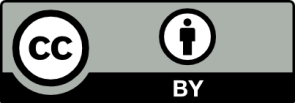 Erwartungshorizont:Didaktischer KommentarIm vorangegangenen Unterricht erhielten die Schülerinnen und Schüler Gelegenheit, die Methode „Figuren im Buchhaus“ kennenzulernen und zu erproben.Bei dieser Methode wählen die Schülerinnen und Schüler wichtige Figuren aus ihrem selbst gewählten Buch aus und zeichnen sie auf festes Papier oder Karton. Die Figuren werden ausgeschnitten und in kleine Knetkugeln gesteckt, sodass sie stehen können. Nun wird das Buch wie ein Haus(dach) aufgestellt. Die Figuren werden so davor aufgebaut, dass es den Anschein hat, als ob sie gerade aus dem Buchhaus treten. mögliche Präsentationsform eines Buchhauses: http://bildungsserver.berlin-brandenburg.de/figuren_buchhaus.htmlauch in: I. Hoppe „In Lesewelten hineinwachsen. Leseförderung in der flexiblen Schulanfangsphase“: http://www.bildungsserver.berlin-brandenburg.de/fileadmin/bbb/schule/schulformen_und_schularten/grundschulportal/publikationen_grundschule/Lesewelten.pdf (23.01.2015) LISUMFachDeutschDeutschDeutschKompetenzbereichLesen – Mit Texten und Medien umgehen – Literarische Texte erschließenLesen – Mit Texten und Medien umgehen – Literarische Texte erschließenLesen – Mit Texten und Medien umgehen – Literarische Texte erschließenKompetenzWesentliche Elemente literarischer Texte unter Anwendung von Textsortenkenntnis untersuchenWesentliche Elemente literarischer Texte unter Anwendung von Textsortenkenntnis untersuchenWesentliche Elemente literarischer Texte unter Anwendung von Textsortenkenntnis untersuchenNiveaustufe(n)AAAStandardDie Schülerinnen und Schüler können Figuren benennen. 
De-K9.1ADie Schülerinnen und Schüler können Figuren benennen. 
De-K9.1ADie Schülerinnen und Schüler können Figuren benennen. 
De-K9.1Aggf. Themenfeldggf. Bezug Basiscurriculum (BC) oder übergreifenden Themen (ÜT)BC SprachbildungBC MedienbildungBC SprachbildungBC MedienbildungBC SprachbildungBC Medienbildungggf. Standard BCSB-K2.1 DDie Schülerinnen und Schüler können aus Texten gezielt Informationen ermitteln (z. B. Fakten, Ereignisse, Themen).Die Schülerinnen und Schüler können Texte verschiedener Art lesen und in andere Darstellungsformen übertragen.MB-K3.2 DDie Schülerinnen und Schüler können eine Präsentation von Lern- und Arbeitsergebnissen sach- und situationsgerecht 
gestalten.SB-K2.1 DDie Schülerinnen und Schüler können aus Texten gezielt Informationen ermitteln (z. B. Fakten, Ereignisse, Themen).Die Schülerinnen und Schüler können Texte verschiedener Art lesen und in andere Darstellungsformen übertragen.MB-K3.2 DDie Schülerinnen und Schüler können eine Präsentation von Lern- und Arbeitsergebnissen sach- und situationsgerecht 
gestalten.SB-K2.1 DDie Schülerinnen und Schüler können aus Texten gezielt Informationen ermitteln (z. B. Fakten, Ereignisse, Themen).Die Schülerinnen und Schüler können Texte verschiedener Art lesen und in andere Darstellungsformen übertragen.MB-K3.2 DDie Schülerinnen und Schüler können eine Präsentation von Lern- und Arbeitsergebnissen sach- und situationsgerecht 
gestalten.AufgabenformatAufgabenformatAufgabenformatAufgabenformatoffen	Xoffen	Xhalboffen	geschlossen	Erprobung im Unterricht:Erprobung im Unterricht:Erprobung im Unterricht:Erprobung im Unterricht:Datum Datum Jahrgangsstufe: Schulart: Verschlagwortungliterarische Figur literarische Figur literarische Figur 